Univerzita obrany Kounicova 65, Brno, PSČ 662 10, datová schránka hkraife Ev. č.	 	 	 	 	 	 	Výtisk jediný Počet listů: 3 Schvaluji: brigádní generálka prof. RNDr. Zuzana Kročová, Ph.D., v. r., rektor  Brno 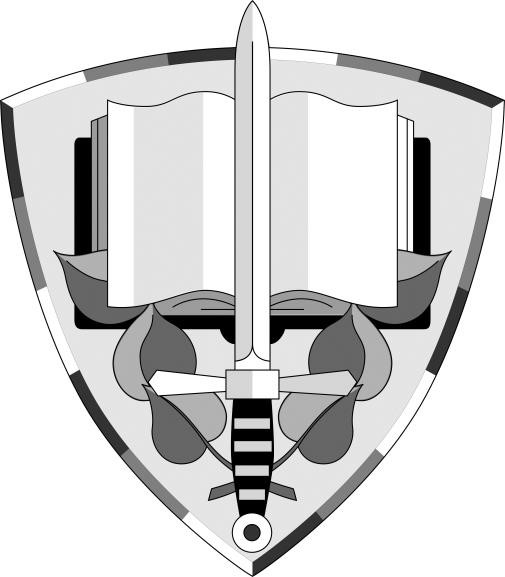 KNIHOVNÍ ŘÁD  KNIHOVNY VOJENSKÉ LÉKAŘSKÉ FAKULTY UNIVERZITY OBRANY B r n o  2024Článek 1 Předmět úpravy      Knihovní řád Knihovny Vojenské lékařské fakulty Univerzity obrany (dále jen „knihovní řád“) se vydává na základě ustanovení § 4 odst. 7 zákona č. 257/2001 Sb., o knihovnách a podmínkách provozování veřejných knihovnických služeb ve znění pozdějších právních předpisů (knihovní zákon). Článek 2 Knihovna Vojenské lékařské fakulty Univerzity obrany Knihovna Vojenské lékařské fakulty Univerzity obrany (dále jen „Knihovna VLF UO“) je součástí Univerzity obrany (dále jen „univerzita“). Posláním Knihovny VLF UO je zejména zajištění knihovnicko-informační agendy potřebné pro vzdělávací, tvůrčí a s nimi související činnosti pěstované na univerzitě. Knihovna  VLF UO poskytuje veřejné knihovnické a informační služby. Knihovna VLF UO je specializovanou knihovnou. Sídlem Knihovny VLF UO je Třebešská 1575, 500 01 Hradec Králové.  Článek 3 Knihovnické a informační služby Knihovna VLF UO shromažďuje, zpracovává a uchovává knihovní a informační fond v tištěné i elektronické nebo digitalizované podobě a tento fond zpřístupňuje prostřednictvím veřejných knihovnických a informačních služeb uživatelům Knihovny VLF UO. Knihovna VLF UO poskytuje všem svým uživatelům základní knihovnické a informační služby a další služby4. Podrobný popis těchto služeb obsahuje příloha č. 1. Knihovna VLF UO poskytuje knihovnické a informační služby v provozní době. Provozní dobu Knihovny VLF UO a ostatní provozní záležitosti stanovuje tajemník Vojenské lékařské fakulty Univerzity obrany v provozním řádu, a to zejména s přihlédnutím k potřebám akademické obce univerzity. Provozní řád, vč. provozní doby, se zveřejňuje ve veřejné části internetových stránek univerzity. Článek 4 Uživatelé(1)    Knihovnické a informační služby Knihovny VLF UO může využívat plně kterákoliv     fyzická osoba, a to v období své registrace (dále jen „uživatel“).  Období registrace začíná dnem, kdy uživatel vyplní a předá Knihovně VLF UO přihlášku, v rámci níž vyjádří souhlas s knihovním řádem a souhlas se zpracováním osobních údajů pro účely plnění nebo vymáhání plnění práv a povinností uživatele vyplývajících nebo souvisejících s knihovnickými a informačními službami (dále jen „registrace“). Období registrace končí: oznámením rozhodnutí o ukončení registrace uživatelem Knihovně VLF UO (i bez udání důvodů učiněné jakoukoliv formou), doručením písemného odvolání (zrušení) souhlasu s knihovním řádem ze strany uživatele Knihovně VLF UO, doručením písemného odvolání (zrušení) souhlasu se zpracováním osobních údajů ze strany uživatele Knihovně VLF UO, doručením odůvodněného zrušení registrace Knihovnou VLF UO uživateli, přičemž Knihovna VLF UO je oprávněna zrušit uživateli registraci z důvodu hrubého porušení povinností uživatelem definovaného tímto knihovním řádem, zrušením registrace ze strany Knihovny VLF UO, nevyužívá-li uživatel knihovnické nebo informační služby Knihovny VLF UO po dobu delší než jeden (1) rok, přičemž o zrušení registrace není Knihovna VLF UO povinna uživatele informovat. Každému uživateli v době, po kterou není studentem univerzity nebo její součásti, akademickým pracovníkem univerzity, hostujícím profesorem univerzity, mimořádným profesorem univerzity, emeritním profesorem univerzity, účastníkem programu celoživotního vzdělávání univerzity nebo jiným zaměstnancem univerzity nebo vojákem z povolání služebně zařazeným při univerzitě, Knihovna VLF UO přiřadí atribut „EXTERNÍ“. Článek 5 Práva uživatelů Každý uživatel má právo využívat všech prostor určených veřejnosti, fondů a služeb Knihovny VLF UO v souladu s tímto knihovním řádem.  Každý uživatel má právo podávat připomínky, stížnosti a návrhy k práci Knihovny VLFUO. Při řešení stížností Knihovna VLF UO postupuje dle vnitřních předpisů Ministerstva obrany. Uživatel bez atributu „EXTERNÍ“ může žádat o zpřístupnění knihovního dokumentu z knihovního fondu formou absenční výpůjčky. O žádosti rozhodují zaměstnanci Knihovny VLF UO, přičemž při rozhodování přihlédnou zejména k charakteru a fyzickému stavu knihovního dokumentu, počtu výtisků knihovního dokumentu, se kterým Knihovna VLF UO disponuje, a případnému předchozímu porušování knihovního řádu uživatelem. Článek 6 Povinnosti uživatelů Uživatel je povinen předcházet vzniku škody na majetku České republiky, se kterým Knihovna VLF UO a univerzita hospodaří.  Uživatel je povinen neprodleně Knihovně VLF UO oznámit změnu osobních údajů v rozsahu těch údajů, které Knihovně VLF UO sdělil při registraci, včetně změny v jeho postavení k univerzitě ve smyslu článku 4, odst. 4 knihovního řádu. Uživatel bere na vědomí, že Knihovna VLF UO je umístěna v objektech důležitých pro obranu státu. Uživatel je povinen dodržovat veškeré vnitřní předpisy Ministerstva obrany a interní nařízení upravující vstup do těchto objektů, která byla v této souvislosti vydána.  Uživatel je povinen se ve všech prostorách Knihovny VLF UO chovat tiše, používat mobilní telefon a obdobná komunikační zařízení k vyřizování hovorů jen ve vymezených prostorách, udržovat pořádek a respektovat pokyny zaměstnanců Knihovny VLF UO. Uživatel, jemuž Knihovna VLF UO v souladu s tímto knihovním řádem přiřadila atribut „EXTERNÍ“, je povinen vrátit Knihovně VLF UO všechny knihovní dokumenty poskytnuté uživateli formou absenční výpůjčky, a to nejpozději do 10 pracovní dnů ode dne přiřazení tohoto atributu. Článek 7 Hrubé porušení povinností uživatelemZa hrubé porušení povinností uživatelem se pro účely tohoto knihovního řádu rozumí           takové jednání uživatele, při kterém při poskytování knihovnických nebo informačních služeb nebo v přímé souvislosti s tímto poskytováním vznikla České republice škoda nebo došlo k porušení autorského práva. (2)   Bylo-li uživateli ukončeno období registrace Knihovnou VLF UO pro hrubé porušení povinností uživatelem, vzniká uživateli právo na další registraci nejdříve uplynutím doby dvou let ode dne ukončení původní registrace. Článek 8 Poplatky a úhrady Knihovnické a informační služby Knihovna VLF UO poskytuje uživatelům bezplatně. Úhrada nákladů vynaložených na administrativní úkony spojené s evidencí uživatelů Knihovny VLF UO se nepožaduje. Článek 9 Zveřejňování závěrečných prací Knihovna VLF UO vedle poskytování veřejných knihovnických a informačních služeb spravuje databázi kvalifikačních prací, u kterých v rámci univerzity nebo některé její součásti sídlící v Hradci Králové proběhla obhajoba, a je místem určeným k nahlížení veřejnosti do kvalifikačních prací odevzdaných uchazečem univerzitě nebo její součásti sídlící v Hradci Králové před obhajobou. K nahlížení do databáze kvalifikačních prací, u kterých proběhla obhajoba, a k nahlížení do kvalifikačních prací odevzdaných uchazečem před obhajobou, se registrace nevyžaduje; ostatní povinnosti uživatelů se použijí přiměřeně. Článek 10 Přechodná ustanovení (1)	Má se za to, že uživatelé Knihovny VLF UO registrovaní Knihovnou VLF UO přede dnem účinnosti tohoto knihovního řádu prvním čerpáním některé z knihovnických a informačních služeb od Knihovny VLF UO v době účinnosti tohoto knihovního řádu souhlasí s tímto knihovním řádem a je na ně dále pohlíženo jako na uživatele registrované dle tohoto knihovního řádu. Souhlas se zpracováním osobních údajů udělený uživatelem přede dnem účinnosti tohoto knihovního řádu zůstává po účinnosti tohoto knihovní řádu nedotčen. (2) 	Dílčí knihovnické a informačních služby, jejichž poskytování bylo zahájeno přede dnem účinnosti tohoto knihovního řádu, bude dokončeno dle dosavadního knihovního řádu. Článek 11 Závěrečná ustanovení O výjimkách z knihovního řádu rozhoduje děkan Vojenské lékařské fakulty Univerzity obrany. Knihovní řád nabývá platnosti dnem jeho podepsání rektorem. Knihovní řád nabývá účinnosti dnem   Příloha č. 1 Přehled knihovnických a informačních služeb Knihovnické a informační služby Dostupnost Zpřístupňování 	knihovních 	dokumentů 	z fondu 	knihovny  (vč. doplňování knihovního fondu novými publikacemi a periodiky) poskytováno Zpřístupňování knihovních dokumentů v rámci meziknihovních služeb poskytováno Zpřístupňování knihovních dokumentů v rámci mezinárodních meziknihovních služeb poskytováno Zprostředkování 	rozmnoženin 	knihovních 	dokumentů 	v rámci meziknihovních služeb poskytováno Informační a poradenské služby v oblasti knihovních zdrojů, elektronických bází dat, bibliografických a faktografických informací poskytováno Veřejně přístupný katalog knihovny poskytováno 